附表十六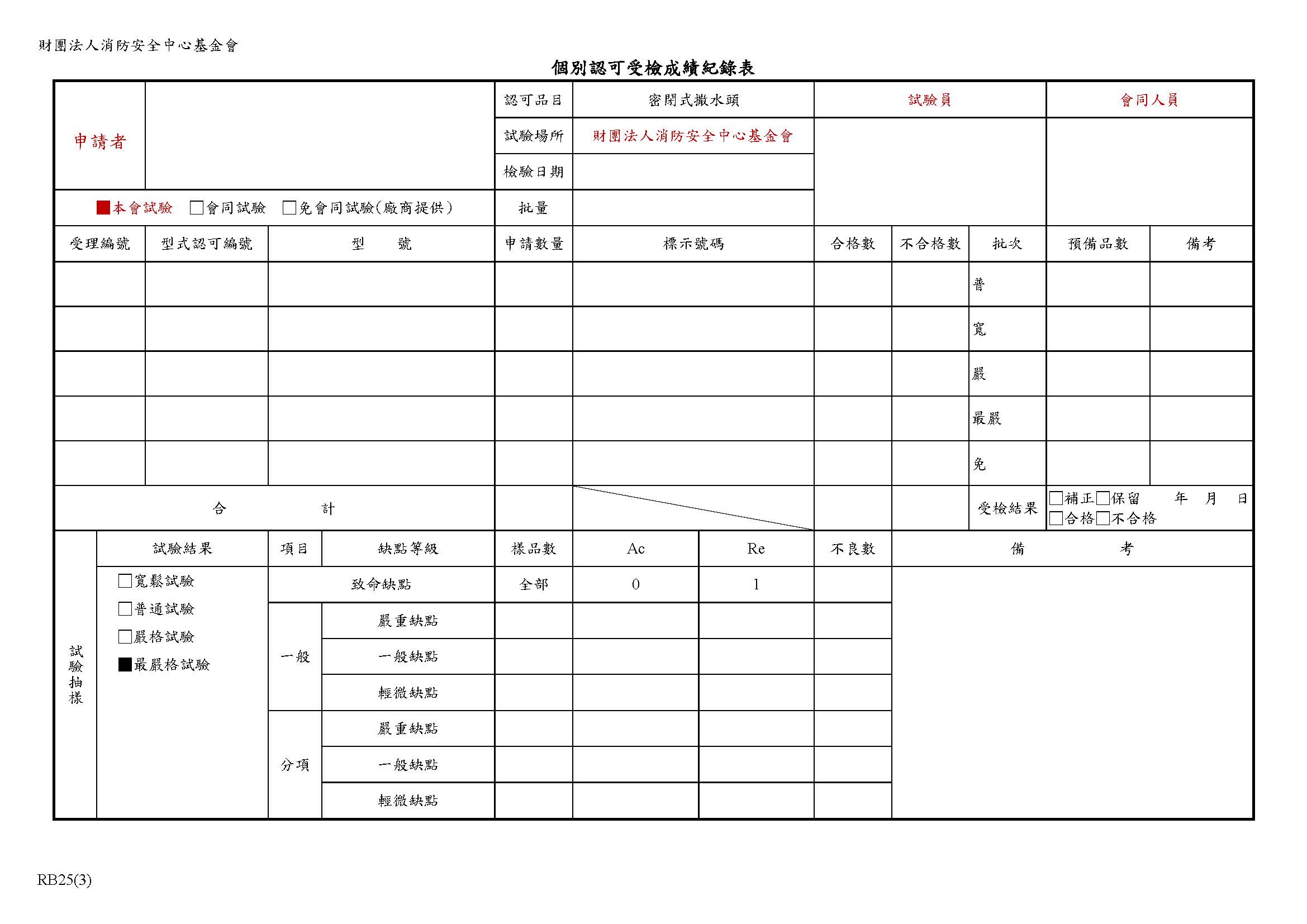 